Publicado en Madrid el 21/07/2021 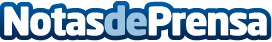 ID Finance se alía con receeve para construir el futuro del cobro y recuperación de deudas post CovidLas herramientas en la nube de Machine Learning e Inteligencia Artificial de receeve automatizan la relación con los usuarios, aumentando una media del 30% el cobro de deudas en los primeros 30 días tras el vencimiento. Además, su integración no requiere programación, y responde en todo el ciclo de la deuda, mejorando la experiencia de usuario con adaptación individualizada de la comunicación según cada perfil de deudor. IDF ha superado los 100 millones de euros y los 3’8 millones de usuarios registradosDatos de contacto:Alvaro Troyano628500944Nota de prensa publicada en: https://www.notasdeprensa.es/id-finance-se-alia-con-receeve-para-construir Categorias: Nacional Finanzas Emprendedores E-Commerce Consumo http://www.notasdeprensa.es